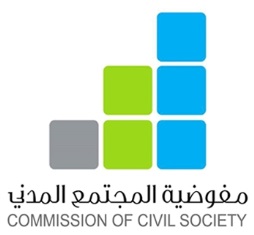 التقرير السنوي                                                                               ( يتكون هذا النموذج من 9 صفحات ) بيانات عن المنظمة اسم المنظمة :رقم القيد :                                                                     تاريخ إصدار رقم القيد :عنوان المنظمة :مجال النشاط  : البريد الالكتروني : الموقع الالكتروني : الهواتف  : اسم رئيس مجلس الإدارة : البريد الالكتروني :  اسم المدير التنفيذي  :                                                     رقم الهاتف :الخبراء في مجال عمل المنظمة :اجتماعات الجمعية العمومية ( تضاف صفحة أخرى في حالة كثرة الاجتماعات )اجتماعات مجلس الإدارةالأهداف المحققةآلية تنفيذ الأهداف المشاكل و الحلولالحساب المصرفي ( إذا كان أكثر من حساب يذكر )مصادر التمويلبيانات الموظفين الدائمين الذين يتقاضون مكافآت شهرية فروع المنظمة  الدورات التدريبية التي شاركت فيها المنظمةالنشاطات التي قامت بها المنظمةمشاركات المنظمة المشاريع التي قامت بها المنظمةهدف المشروع :  وصف المشروع :  عدد المستفيدين :  الشركاء المحليون:        مؤسسات الدولة                       منظمات                         غيرها حالة المشروع : مازال قيد التنفيذ (           نعم             لا  ) ملاحظة : الجدول أعلاه لمشروع واحد , في حالة تنفيذ أكثر من مشروع يكرر نفس النموذج لكل مشروع  المرفقات    : نموذج التقرير السنوي . كشف الحساب المصرفي من 20… / 01/ 01 م إلى 20… / 12/ 31 م .إرفاق أي ملحق تفصيلي لكل فقرة تراها تحتاج إلى ذكر التفاصيل . نسخة من عقد  الإيجار أو إثبات الملكية أو إفادة بالاستضافة . تعهد من رئيس مجلس الإدارة بالموارد الداخلة و أنه لا يوجد أي مبلغ آخر مستلم لم يتم الإفصاح عنه ضمن التقرير المالي,  وأنه يتحمل التبعات القانونية كافة , أن ظهر خلاف ذلك . و يكون التعهد على  الورقة الرسمية و موقع ومختوم من قبل رئيس مجلس الإدارة   يرفق مع التقرير صور عن النشاطات  . قائمة بأعضاء مجلس الإدارة . محاضر  اجتماع الجمعية العمومية و محاضر اجتماع مجلس الإدارة المصدقة من محرر عقود .ختم كل صفحات  النموذج بختم المنظمة  .اسم رئيس مجلس الإدارة:التوقيع و الختم :البيانالعددالبيانالعددأعضاء الجمعية العموميةالموظفين الحاليأعضاء مجلس الإدارةالموظفين بأجرالأعضاء المنتسبينالذكور في المنظمةالأعضاء المتطوعينالإناث في المنظمةتتاريخ الاجتماععدد الحضورأهم القرارات123تتاريخ الاجتماععدد الحضورأهم القرارات12345تالأهداف التي حققتها المنظمة12345تآلية تنفيذ الأهداف التي حققتها المنظمة12345تالمشاكل و المعوقات التي واجهت المنظمةالآلية المتبعة لحلها12345تاسم المصرفالفرعرقم الحساب123تجهة التمويلالقيمة بالدينارتاريخ استلامها12345تاسم الموظفالوظيفةالمؤهلقيمة المكافأة12345678910تعنوان الفرعتاريخ الإنشاء12345تنوع الدورة التدريبيةالجهة المنظمةتاريخ الدورةعدد المتدربينعدد المتدربينتنوع الدورة التدريبيةالجهة المنظمةتاريخ الدورةذكورإناث12345678910111213141110987654321تاسم النشاطنوع النشاطمكان النشاطتاريخ النشاطعدد المستفيدينالجهة المانحةتالتاريخالمكاناسم المشاركالمنصبنوع النشاط123456789101112131415اسم المشروعتاريخ التنفيذمكان التنفيذالجهة المانحةميزانية المشروع